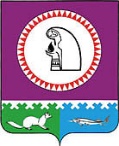 О внесении изменений в постановлениеадминистрации Октябрьского районаот 12.02.2018 № 294На основании письма Департамента культуры Ханты – Мансийского автономного округа – Югры № 09-Исх-1205 от 13.03.2023 года:1. Внести в постановление администрации Октябрьского района от 12.02.2018           № 294 «Об утверждении Положения об установлении системы оплаты труда работников муниципальных учреждений культуры Октябрьского района» изменения, изложив таблицы 1-5, 8 приложения в следующей редакции:«Таблица 1 Профессиональные квалификационные группы должностей работников культуры, искусства и кинематографии и размеры окладов (должностных окладов)Таблица 2Профессиональная квалификационная группа должностей научных работников и руководителей структурных подразделений (должности научных работников) Таблица 3Профессиональные квалификационные группы общеотраслевых должностей руководителей, специалистов и служащих, и размеры окладов (должностных окладов)<1> За исключением случаев, когда должность с наименованием «главный» является составной частью должности руководителя или заместителя руководителя организации либо исполнение функций по должности специалиста с наименованием «главный» возлагается на руководителя или заместителя руководителя организации.Таблица 4Профессиональные квалификационные группы общеотраслевыхпрофессий рабочих и размеры окладов (должностных окладов)Таблица 5Размеры окладов (должностных окладов) по должностям работников, не включенных в ПКГТаблица 8Профессиональные квалификационные группы профессий рабочих культуры, искусства и кинематографии и размеры окладов (должностных окладов)».2. Руководителям муниципальных учреждений культуры, подведомственных отделу культуры и туризма администрации Октябрьского района привести локальные акты учреждений культуры в соответствии с настоящим постановлением.3. Опубликовать постановление в официальном сетевом издании «Официальный сайт Октябрьского района».4.  Постановление вступает в силу после опубликования.5. Контроль за выполнением постановления возложить на заместителя главы Октябрьского района по социальным вопросам, начальника Управления образования и молодежной политики администрации Октябрьского района Илык И.А.Глава Октябрьского района                                                                                         С.В. Заплатин
Исполнитель:экономист отдела культуры и туризмаадминистрации Октябрьского районаЮ.А. ТимкановаТел.: 8 (34678) 28-149 (390)Согласовано:Первый заместитель главы Октябрьского района по правовому обеспечению, управляющий делами администрации Октябрьского района                                                                          Н.В. Хромов             Заместитель главы Октябрьского района по социальнымвопросам, начальник Управления образования и молодежнойполитики администрации Октябрьского района                                                         И.А.ИлыкЗаместитель главы Октябрьского района по экономике и финансам, председатель Комитета по управлению муниципальными финансами                                                            Н.Г. Куклина                                                                                          Заведующий юридическим отделом                                                                      Л.Ю. ДаниленкоЮридический отдел администрацииОктябрьского районаПредседатель КСП  Октябрьского района                                                               О.М. БачуринаСтепень публичности – 1МНПАРазослать:1. Заместителю главы Октябрьского района по социальным вопросам, начальнику Управления образования и молодежной политики администрации Октябрьского района –            1экз.;2. Отдел культуры и туризма администрации Октябрьского района – 1экз.;3. Отдел муниципальной службы и кадровой политики — 1экз.Итого: 3 экземпляра (в эл. виде)Пояснительная запискаПостановление администрации Октябрьского района«О внесении изменений в постановление администрации Октябрьского района от 12.02.2018 № 294»На основании письма Департамента культуры Ханты – Мансийского автономного округа – Югры № 09-Исх-1205 от 13.03.2023 года вносятся изменения в постановление администрации Октябрьского района от 12.02.2018 №294 «Об утверждении Положения об установлении системы оплаты труда работников муниципальных учреждений культуры Октябрьского района» в части индексации окладов работников учреждений культуры для достижения целевого показателя средней заработной платы на 2023 год.Экономист отдела культуры и туризмаадминистрации Октябрьского района                                                                     Ю.А.ТимкановаМуниципальное образование Октябрьский районАДМИНИСТРАЦИЯ ОКТЯБРЬСКОГО РАЙОНАПОСТАНОВЛЕНИЕМуниципальное образование Октябрьский районАДМИНИСТРАЦИЯ ОКТЯБРЬСКОГО РАЙОНАПОСТАНОВЛЕНИЕМуниципальное образование Октябрьский районАДМИНИСТРАЦИЯ ОКТЯБРЬСКОГО РАЙОНАПОСТАНОВЛЕНИЕМуниципальное образование Октябрьский районАДМИНИСТРАЦИЯ ОКТЯБРЬСКОГО РАЙОНАПОСТАНОВЛЕНИЕМуниципальное образование Октябрьский районАДМИНИСТРАЦИЯ ОКТЯБРЬСКОГО РАЙОНАПОСТАНОВЛЕНИЕМуниципальное образование Октябрьский районАДМИНИСТРАЦИЯ ОКТЯБРЬСКОГО РАЙОНАПОСТАНОВЛЕНИЕМуниципальное образование Октябрьский районАДМИНИСТРАЦИЯ ОКТЯБРЬСКОГО РАЙОНАПОСТАНОВЛЕНИЕМуниципальное образование Октябрьский районАДМИНИСТРАЦИЯ ОКТЯБРЬСКОГО РАЙОНАПОСТАНОВЛЕНИЕМуниципальное образование Октябрьский районАДМИНИСТРАЦИЯ ОКТЯБРЬСКОГО РАЙОНАПОСТАНОВЛЕНИЕМуниципальное образование Октябрьский районАДМИНИСТРАЦИЯ ОКТЯБРЬСКОГО РАЙОНАПОСТАНОВЛЕНИЕ«»2023г.№пгт. Октябрьскоепгт. Октябрьскоепгт. Октябрьскоепгт. Октябрьскоепгт. Октябрьскоепгт. Октябрьскоепгт. Октябрьскоепгт. Октябрьскоепгт. Октябрьскоепгт. Октябрьское№ п/пПрофессиональная квалификационная группаПрофессиональная квалификационная группаПрофессиональная квалификационная группа№ п/пПрофессиональная квалификационная группа (квалификационный уровень)Наименование должностей работниковРазмеры окладов (должностных окладов) (рублей)1. Должности технических исполнителей и артистов вспомогательного состава1. Должности технических исполнителей и артистов вспомогательного состава1. Должности технических исполнителей и артистов вспомогательного состава1. Должности технических исполнителей и артистов вспомогательного состава1.1.Без квалификационной категорииМузейный смотритель99622.«Должности работников культуры, искусства и кинематографии среднего звена»«Должности работников культуры, искусства и кинематографии среднего звена»«Должности работников культуры, искусства и кинематографии среднего звена»2.1.Без квалификационной категорииЗаведующий билетными кассами; заведующий костюмерной; организатор экскурсий; распорядитель танцевального вечера, ведущий дискотеки, руководитель музыкальной части дискотеки; аккомпаниатор; руководитель кружка, любительского объединения, клуба по интересам; культорганизатор96492.2.Вторая категорияРуководитель кружка, любительского объединения, клуба по интересам; культорганизатор100132.3.Первая категорияРуководитель кружка, любительского объединения, клуба по интересам; культорганизатор104673.«Должности работников культуры, искусства и кинематографии ведущего звена»«Должности работников культуры, искусства и кинематографии ведущего звена»«Должности работников культуры, искусства и кинематографии ведущего звена»3.1.Без квалификационной категорииАккомпаниатор – концертмейстер, администратор (старший администратор);  библиотекарь; библиотекарь - каталогизатор, библиограф; методист библиотеки, клубного учреждения, музея, научно-методического центра народного творчества, дома народного творчества, центра народной культуры (культуры и досуга) и других аналогичных учреждений и организаций; редактор библиотеки, клубного учреждения, музея, научно-методического центра народного творчества, дома народного творчества, центра народной культуры (культуры и досуга) и других аналогичных учреждений и организаций; лектор (экскурсовод); хранитель фондов; специалист по учетно-хранительской документации; специалист экспозиционного и выставочного отдела; звукооператор; монтажер; специалист по жанрам творчества, специалист по фольклору, специалист по методике клубной работы, методист по составлению кинопрограмм111483.2.Вторая категорияЛектор-искусствовед (музыковед); художник по свету; репетитор по вокалу; аккомпаниатор-концертмейстер; библиотекарь; библиотекарь-каталогизатор, библиограф; методист библиотеки, клубного учреждения, музея, научно-методического центра народного творчества, дома народного творчества, центра народной культуры (культуры и досуга) и других аналогичных учреждений и организаций; редактор библиотеки, клубного учреждения, музея, дома народного творчества, центра народной культуры (культуры и досуга) и других аналогичных учреждений и организаций; редактор (музыкальный редактор); лектор (экскурсовод); специалист по фольклору; специалист по жанрам творчества; специалист по методике клубной работы; специалист по учетно-хранительской документации; специалист экспозиционного и выставочного отдела; звукооператор; монтажер; редактор по репертуару; художник-постановщик117383.3.Первая категорияАккомпаниатор-концертмейстер; художник по свету; библиотекарь; библиограф; библиотекарь-каталогизатор, методист библиотеки, клубного учреждения, музея, дома народного творчества, центра народной культуры (культуры и досуга) и других аналогичных учреждений и организаций; редактор библиотеки, клубного учреждения, музея, дома народного творчества, центра народной культуры (культуры и досуга) и других аналогичных учреждений и организаций; лектор (экскурсовод); специалист по фольклору; специалист по жанрам творчества; специалист по методике клубной работы; специалист по учетно-хранительской документации; специалист экспозиционного и выставочного отдела; звукооператор;  художник-постановщик123283.4.Высшая категорияЗвукооператор;  художник по свету; художник-постановщик; аккомпаниатор-концертмейстер;127363.5.Должности специалистов, по которым устанавливается производное должностное наименование «Ведущий»Библиотекарь; библиограф; методист библиотеки, музея, центра народной культуры (культуры и досуга) и других аналогичных учреждений и организаций;специалист по учетно-хранительской документации, специалист по фольклору; специалист по жанрам творчества; специалист по методике клубной работы, методист по составлению кинопрограмм128513.6.Должности специалистов, по которым устанавливается производное должностное наименование «Главный»Главный библиотекарь; главный библиограф131734.«Должности руководящего состава учреждений культуры, искусства и кинематографии»«Должности руководящего состава учреждений культуры, искусства и кинематографии»«Должности руководящего состава учреждений культуры, искусства и кинематографии»4.1.Без квалификационной категорииРежиссер массовых представлений; руководитель клубного формирования - любительского объединения, студии, коллектива самодеятельного искусства, клуба по интересам, режиссер-постановщик, режиссер любительского театра (студии), балетмейстер, хормейстер124494.2.Вторая категорияРежиссер любительского театра (студии); балетмейстер; хормейстер; звукорежиссер; режиссер массовых представлений; руководитель клубного формирования - любительского объединения, студии, коллектива самодеятельного искусства, клуба по интересам130404.3.Первая категорияРежиссер любительского театра (студии); балетмейстер; хормейстер;  звукорежиссер; режиссер массовых представлений;  руководитель клубного формирования - любительского объединения, студии, коллектива самодеятельного искусства, клуба по интересам; режиссер-постановщик136334.4.Высшая категорияРежиссер массовых представлений; хормейстер режиссер-постановщик; балетмейстер, режиссер любительского театра (студии)142274.5.Должности руководителей, по которым не предусмотрена квалификационная категорияЗаведующий отделом библиотеки; заведующий отделом  музея; заведующий передвижной выставкой музея; заведующий отделом  дома (дворца) культуры, дома народного творчества, центра народной культуры (культуры и досуга) и других аналогичных учреждений и организаций137154.6.Должности руководителей, по которым устанавливается производное должностное наименование «Главный»Главный балетмейстер; главный хормейстер; главный хранитель фондов15413№ п/п.Профессиональная квалификационная группа (квалификационный уровень)Наименование должностей работниковРазмеры окладов (должностных окладов) (рублей)11 квалификационный уровеньМладший научный сотрудник/научный сотрудник12449/133072.2 квалификационный уровеньСтарший научный сотрудник139123.3 квалификационный уровеньВедущий научный сотрудник145164.4 квалификационный уровеньГлавный научный сотрудник15120Профессиональная квалификационная группа «Общеотраслевые должностислужащих третьего уровня»Профессиональная квалификационная группа «Общеотраслевые должностислужащих третьего уровня»Профессиональная квалификационная группа «Общеотраслевые должностислужащих третьего уровня»Профессиональная квалификационная группа «Общеотраслевые должностислужащих третьего уровня»№ п/п.Профессиональная квалификационная группа (квалификационный уровень)Наименование должностей служащихРазмеры окладов (должностных окладов) (рублей)15 квалификационный уровеньГлавные специалисты: в отделах, отделениях, заместитель главного бухгалтера15787Профессиональная квалификационная группа «Общеотраслевые должности служащих четвертого уровня»Профессиональная квалификационная группа «Общеотраслевые должности служащих четвертого уровня»Профессиональная квалификационная группа «Общеотраслевые должности служащих четвертого уровня»Профессиональная квалификационная группа «Общеотраслевые должности служащих четвертого уровня»13 квалификационный уровеньДиректор (начальник, заведующий) филиала, Заведующий  (начальник) структурного подразделения14227Профессиональная квалификационная группаПрофессиональная квалификационная группаПрофессиональная квалификационная группаПрофессиональная квалификационная группаПрофессиональная квалификационная группа№ п/пКвалификационные уровни(квалификационные категории)Наименование должностейРазряд в соответствии с ЕТКС работ и профессий рабочихРазмеры окладов (должностных окладов) (рублей)123451.«Общеотраслевые профессии рабочих первого уровня»«Общеотраслевые профессии рабочих первого уровня»«Общеотраслевые профессии рабочих первого уровня»«Общеотраслевые профессии рабочих первого уровня»1.1.1 квалификационный уровеньуборщик служебных помещений; уборщик территорий1 разряд56131.2.1 квалификационный уровеньуборщик производственных помещений; уборщик территорий; рабочий по комплексному обслуживанию и ремонту зданий2 разряд57071.3.1 квалификационный уровеньрабочий по комплексному обслуживанию и ремонту зданий 3 разряд59792.«Общеотраслевые профессии рабочих второго уровня»«Общеотраслевые профессии рабочих второго уровня»«Общеотраслевые профессии рабочих второго уровня»«Общеотраслевые профессии рабочих второго уровня»2.1.1 квалификационный уровеньрабочий по комплексному обслуживанию и ремонту зданий4 разряд62632.2.1 квалификационный уровеньрабочий по комплексному обслуживанию и ремонту зданий5 разряд67882.3.2 квалификационный уровеньслесарь-электрик по ремонту электрооборудования 6 разряд76442.4.2 квалификационный уровеньмеханик по обслуживанию звуковой техники 7 разряд78722.5.3 квалификационный уровеньНаименования профессий рабочих, по которым предусмотрено присвоение 8 квалификационного разряда в соответствии с Единым тарифно-квалификационным справочником работ и профессий рабочих8 разряд81542.6.4 квалификационный уровеньПрофессии рабочих, предусмотренных 1 - 3 квалификационными уровнями настоящей профессиональной квалификационной группы, выполняющих важные (особо важные) и ответственные (особо ответственные работы) 8440№ п/пНаименование должностейРазряд в соответствии с ЕТКС работ и профессий рабочих/внутридолжностные квалификационные категории/Уровни квалификацииРазмер оклада (должностного оклада) (рублей)12341.Специалист по учетно-хранительской документации, менеджер культурно-досуговых организаций клубного типа, других аналогичных культурно-досуговых организаций, инженер по звукозаписи, специалист по маркетингуБез категории112631.Специалист по учетно-хранительской документации, менеджер культурно-досуговых организаций клубного типа, других аналогичных культурно-досуговых организаций, инженер по звукозаписи, специалист по маркетингуII категории115491.Специалист по учетно-хранительской документации, менеджер культурно-досуговых организаций клубного типа, других аналогичных культурно-досуговых организаций, инженер по звукозаписи, специалист по маркетингуI категории119501.Специалист по учетно-хранительской документации, менеджер культурно-досуговых организаций клубного типа, других аналогичных культурно-досуговых организаций, инженер по звукозаписи, специалист по маркетингу«Ведущий»123511.Специалист по учетно-хранительской документации, менеджер культурно-досуговых организаций клубного типа, других аналогичных культурно-досуговых организаций, инженер по звукозаписи, специалист по маркетингу«Главный»129262.Заведующий сектором <2>Без категории119503.Специалист по обеспечению сохранности музейных предметов, методист по научно-просветительской деятельности музея, методист по музейно-образовательной деятельности, художник-оформитель, художник-конструктор (дизайнер), инженер по безопасности музейных предметов (библиотечных фондов)Без категории112633.Специалист по обеспечению сохранности музейных предметов, методист по научно-просветительской деятельности музея, методист по музейно-образовательной деятельности, художник-оформитель, художник-конструктор (дизайнер), инженер по безопасности музейных предметов (библиотечных фондов)3 категории113803.Специалист по обеспечению сохранности музейных предметов, методист по научно-просветительской деятельности музея, методист по музейно-образовательной деятельности, художник-оформитель, художник-конструктор (дизайнер), инженер по безопасности музейных предметов (библиотечных фондов)2 категории115493.Специалист по обеспечению сохранности музейных предметов, методист по научно-просветительской деятельности музея, методист по музейно-образовательной деятельности, художник-оформитель, художник-конструктор (дизайнер), инженер по безопасности музейных предметов (библиотечных фондов)1 категории119503.Специалист по обеспечению сохранности музейных предметов, методист по научно-просветительской деятельности музея, методист по музейно-образовательной деятельности, художник-оформитель, художник-конструктор (дизайнер), инженер по безопасности музейных предметов (библиотечных фондов)Высшей категории125994.Концертмейстер, эксперт по комплектованию библиотечного фондаБез категории126105.Помощник директора библиотеки, централизованной библиотечной системы, музеяБез категории112636.Специалист по учету музейных предметов, эксперт по изучению и консервации объектов культурного наследия, эксперт по технико-технологической экспертизе музейных предметов, специалист по сохранению музейных предметов, хранитель музейных предметов, специалист по библиотечно-выставочной работе, специалист по экспозиционной и выставочной деятельности, эксперт по изучению и популяризации объектов культурного наследияБез категории112636.Специалист по учету музейных предметов, эксперт по изучению и консервации объектов культурного наследия, эксперт по технико-технологической экспертизе музейных предметов, специалист по сохранению музейных предметов, хранитель музейных предметов, специалист по библиотечно-выставочной работе, специалист по экспозиционной и выставочной деятельности, эксперт по изучению и популяризации объектов культурного наследияII категории115496.Специалист по учету музейных предметов, эксперт по изучению и консервации объектов культурного наследия, эксперт по технико-технологической экспертизе музейных предметов, специалист по сохранению музейных предметов, хранитель музейных предметов, специалист по библиотечно-выставочной работе, специалист по экспозиционной и выставочной деятельности, эксперт по изучению и популяризации объектов культурного наследияI категории119507.Редактор электронных баз данных музеяБез категории112637.Редактор электронных баз данных музеяII категории115497.Редактор электронных баз данных музеяI категории119508.Начальник (руководитель) службы (наименование службы)Без категории130409.Ученый секретарь музея, начальник (заведующий) отдела (наименование отдела)Без категории1304010.Главный режиссер, художественный руководитель, управляющий творческим коллективомБез категории13040Профессиональная квалификационная группаПрофессиональная квалификационная группаПрофессиональная квалификационная группаПрофессиональная квалификационная группаПрофессиональная квалификационная группаПрофессиональная квалификационная группаКвалификационные уровни(квалификационные категории)Квалификационные уровни(квалификационные категории)Наименование должностейРазряд в соответствии с ЕТКС работ и профессий рабочихРазряд в соответствии с ЕТКС работ и профессий рабочихРазмеры окладов (должностных окладов) (рублей)«Профессии рабочих культуры, искусства и кинематографии первого уровня»«Профессии рабочих культуры, искусства и кинематографии первого уровня»«Профессии рабочих культуры, искусства и кинематографии первого уровня»«Профессии рабочих культуры, искусства и кинематографии первого уровня»«Профессии рабочих культуры, искусства и кинематографии первого уровня»«Профессии рабочих культуры, искусства и кинематографии первого уровня»Киномеханик 2-6 разрядов ЕТКС, машинист сцены 3-5 разрядов ЕТКС, монтировщик сцены 3-5 разрядов ЕТКС, костюмер 2-6 разрядов ЕТКСКиномеханик 2-6 разрядов ЕТКС, машинист сцены 3-5 разрядов ЕТКС, монтировщик сцены 3-5 разрядов ЕТКС, костюмер 2-6 разрядов ЕТКСКиномеханик 2-6 разрядов ЕТКС, машинист сцены 3-5 разрядов ЕТКС, монтировщик сцены 3-5 разрядов ЕТКС, костюмер 2-6 разрядов ЕТКС2 разряд 5707Киномеханик 2-6 разрядов ЕТКС, машинист сцены 3-5 разрядов ЕТКС, монтировщик сцены 3-5 разрядов ЕТКС, костюмер 2-6 разрядов ЕТКСКиномеханик 2-6 разрядов ЕТКС, машинист сцены 3-5 разрядов ЕТКС, монтировщик сцены 3-5 разрядов ЕТКС, костюмер 2-6 разрядов ЕТКСКиномеханик 2-6 разрядов ЕТКС, машинист сцены 3-5 разрядов ЕТКС, монтировщик сцены 3-5 разрядов ЕТКС, костюмер 2-6 разрядов ЕТКС3 разряд 5979Киномеханик 2-6 разрядов ЕТКС, машинист сцены 3-5 разрядов ЕТКС, монтировщик сцены 3-5 разрядов ЕТКС, костюмер 2-6 разрядов ЕТКСКиномеханик 2-6 разрядов ЕТКС, машинист сцены 3-5 разрядов ЕТКС, монтировщик сцены 3-5 разрядов ЕТКС, костюмер 2-6 разрядов ЕТКСКиномеханик 2-6 разрядов ЕТКС, машинист сцены 3-5 разрядов ЕТКС, монтировщик сцены 3-5 разрядов ЕТКС, костюмер 2-6 разрядов ЕТКС4 разряд 6263Киномеханик 2-6 разрядов ЕТКС, машинист сцены 3-5 разрядов ЕТКС, монтировщик сцены 3-5 разрядов ЕТКС, костюмер 2-6 разрядов ЕТКСКиномеханик 2-6 разрядов ЕТКС, машинист сцены 3-5 разрядов ЕТКС, монтировщик сцены 3-5 разрядов ЕТКС, костюмер 2-6 разрядов ЕТКСКиномеханик 2-6 разрядов ЕТКС, машинист сцены 3-5 разрядов ЕТКС, монтировщик сцены 3-5 разрядов ЕТКС, костюмер 2-6 разрядов ЕТКС5 разряд 6788Киномеханик 2-6 разрядов ЕТКС, машинист сцены 3-5 разрядов ЕТКС, монтировщик сцены 3-5 разрядов ЕТКС, костюмер 2-6 разрядов ЕТКСКиномеханик 2-6 разрядов ЕТКС, машинист сцены 3-5 разрядов ЕТКС, монтировщик сцены 3-5 разрядов ЕТКС, костюмер 2-6 разрядов ЕТКСКиномеханик 2-6 разрядов ЕТКС, машинист сцены 3-5 разрядов ЕТКС, монтировщик сцены 3-5 разрядов ЕТКС, костюмер 2-6 разрядов ЕТКС6 разряд 7644«Профессии рабочих культуры, искусства и кинематографии второго уровня»«Профессии рабочих культуры, искусства и кинематографии второго уровня»«Профессии рабочих культуры, искусства и кинематографии второго уровня»«Профессии рабочих культуры, искусства и кинематографии второго уровня»«Профессии рабочих культуры, искусства и кинематографии второго уровня»«Профессии рабочих культуры, искусства и кинематографии второго уровня»1 квалификационный уровень1 квалификационный уровеньМеханик по ремонту и обслуживанию кинотехнологического оборудования 4 - 5 разрядов; механик по обслуживанию звуковой техники 2 - 5 разрядов ЕТКС; оператор пульта управления киноустановки2 разряд2 разряд57071 квалификационный уровень1 квалификационный уровеньМеханик по ремонту и обслуживанию кинотехнологического оборудования 4 - 5 разрядов; механик по обслуживанию звуковой техники 2 - 5 разрядов ЕТКС; оператор пульта управления киноустановки3 разряд3 разряд59791 квалификационный уровень1 квалификационный уровеньМеханик по ремонту и обслуживанию кинотехнологического оборудования 4 - 5 разрядов; механик по обслуживанию звуковой техники 2 - 5 разрядов ЕТКС; оператор пульта управления киноустановки4 разряд4 разряд62631 квалификационный уровень1 квалификационный уровеньМеханик по ремонту и обслуживанию кинотехнологического оборудования 4 - 5 разрядов; механик по обслуживанию звуковой техники 2 - 5 разрядов ЕТКС; оператор пульта управления киноустановки5 разряд5 разряд67882 квалификационный уровень2 квалификационный уровеньМеханик по обслуживанию кинотелевизионного оборудования 6 - 7 разрядов ЕТКС; механик по обслуживанию съемочной аппаратуры 6 разряда ЕТКС; механик по обслуживанию телевизионного оборудования 6 - 7 разрядов ЕТКС; механик по обслуживанию звуковой техники 6 - 7 разрядов ЕТКС; оператор видеозаписи 6 - 7 разрядов ЕТКС6 разряд6 разряд76442 квалификационный уровень2 квалификационный уровеньМеханик по обслуживанию кинотелевизионного оборудования 6 - 7 разрядов ЕТКС; механик по обслуживанию съемочной аппаратуры 6 разряда ЕТКС; механик по обслуживанию телевизионного оборудования 6 - 7 разрядов ЕТКС; механик по обслуживанию звуковой техники 6 - 7 разрядов ЕТКС; оператор видеозаписи 6 - 7 разрядов ЕТКС7 разряд7 разряд78723 квалификационный уровень3 квалификационный уровеньМеханик по обслуживанию кинотелевизионного оборудования 8 разряда ЕТКС; механик по обслуживанию телевизионного оборудования 8 разряда ЕТКС; механик по ремонту и обслуживанию кинотехнологического оборудования 8 разряда ЕТКС; оператор видеозаписи 8 разряда ЕТКС8 разряд8 разряд84404 квалификационный уровень4 квалификационный уровеньПрофессии рабочих, предусмотренные первым - третьим квалификационными уровнями, при выполнении важных (особо важных) и ответственных (особо ответственных) работ 8440